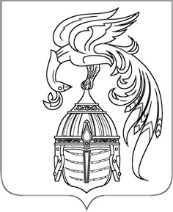 ИВАНОВСКАЯ ОБЛАСТЬАДМИНИСТРАЦИЯ ЮЖСКОГО МУНИЦИПАЛЬНОГО РАЙОНАПОСТАНОВЛЕНИЕот ___________________ № _______ -пО внесении изменений в постановление Администрации Южского муниципального района от 18.09.2020 № 712-п «Об утверждении Порядка расходования и учета средств, выделяемых из областного бюджета бюджету Южского муниципального района на организацию бесплатного горячего питания обучающихся, получающих начальное общее образование в муниципальных общеобразовательных организациях Южского муниципального района и Порядка предоставления бесплатного горячего питания обучающимся, получающим начальное общее образование в муниципальных общеобразовательных организациях»В соответствии с Бюджетным кодексом Российской Федерации, постановлением Правительства Ивановской области от 13.11.2013 № 450-п "Об утверждении государственной программы "Развитие образования Ивановской области", Законом Ивановской области от 22.12.2023 № 77-ОЗ "Об областном бюджете на 2024 год и на плановый период 2025 и 2026 годов", Уставом Южского муниципального района, Администрация Южского муниципального района  п о с т а н о в л я е т:1. Внести в постановление Администрации Южского муниципального района от 18.09.2020 № 712-п «Об утверждении Порядка расходования и учета средств, выделяемых из областного бюджета бюджету Южского муниципального района на организацию бесплатного горячего питания обучающихся, получающих начальное общее образование в муниципальных общеобразовательных организациях Южского муниципального района и Порядка предоставления бесплатного горячего питания обучающимся, получающим начальное общее образование в муниципальных общеобразовательных организациях» (далее -Постановление) следующие изменения:1.1. Пункт 2 Постановления изложить в новой редакции:«2. Отделу образования администрации Южского муниципального района организовать одноразовое бесплатное горячее питание обучающихся, получающих начальное общее образование в муниципальных общеобразовательных организациях Южского муниципального района, из расчета 74 рубля 17 копеек на одного ребенка в день.».2. Настоящее постановление вступает в силу с момента подписания и распространяется на правоотношения, возникшие с 01.01.2024 года.3. Опубликовать настоящее постановление в официальном издании «Правовой Вестник Южского муниципального района» и разместить на официальном сайте Южского муниципального района в информационно-телекоммуникационной сети «Интернет».Глава Южского муниципального района                            В.И. Оврашко